Actividades de CIENCIAS NATURALES     QUINTO GRADO            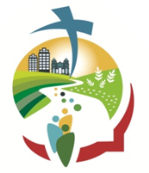 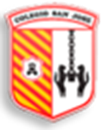 Para leer en familia…Comenzar con una oración para cada día, Agradeciendo o pidiendo una gracia, para iluminar el trabajo.Actividades desde el 17/03 al 20 /03-  Ficha Cn2 Seguimos con el agua en nuestro planetaPuedes descargar la ficha e imprimirla para pegarla en la carpeta.Al observar la Tierra desde arriba: ¿Qué colores creen que se visualizarán? Puedes ver imágenes por internet.COMPARTIMOS UN VIDEO SOBRE EL PLANETA TIERRA.https://www.youtube.com/watch?v=Ul6wu2kwkMs  Cliqueá aquí en este link y luego abre con el botón derecho del mouse donde dice : “abrir hipervínculo”ATENTOS PARA REGISTRAR LA INFORMACIÓN EN LA CARPETA: acerca de los sistemas de la tierra, cuáles son y cómo están formados. PUEDES ELABORAR UN INFORME O CUADRO SINÓPTICO O UN CUADRO CON FLECHAS.Coloca en esta imagen del Parque Sarmiento en Córdoba, el nombre de los sistemas analizados, indicándolos con flechas.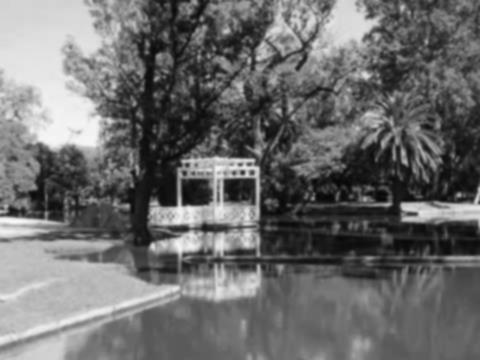 Acuerdos centrados en el desarrollo de capacidades inherentes a la comprensión y producción oral, la lectura, la escritura y a la resolución de situaciones problemáticas.Quinto grado*Generaremos situaciones de lectura y relectura en las que deban hablar y escribir sobre y a partir de lo que han leído e interpretado (consignas, gráficos, base de datos etc.)*Promoveremos instancias para que investiguen y analicen la información en  distintas situaciones y justifiquen sus resoluciones.